SEMANA DEL 22 al 27 DE ABRILPERÍODO 2-SEMANA 14VALOR: PERDÓN Y RECONCILIAIÓN SEMANA MAYOR Del 15 al 21 de abrilOBSERVACIONES: -Inscripciones ABIERTAS para el semestre INTRODUCTORIO del programa de Formación Complementaria. Mayores informes en la secretaría de la Escuela Normal-Del 22 al 27 de abril se desarrollan diferentes actividades en el marco de la celebración del idioma y la ecología.-Acompañamiento a población repitente con la Dra. Gloria Muriel.-Seguimiento a los procesos de validación remitidos por la Secretaría de Educación.-Durante la semana el AGORA citarán a los maestros de 6° y 7° para capacitar sobre las estrategias de flexibilización curricular. PEDRO ALONSO RIVERA BUSTAMANTERECTOR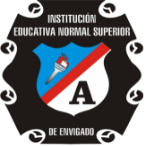 INSTITUCION EDUCATIVA ESCUELA NORMALSUPERIOR DE ENVIGADOCRONOGRAMA 2019FECHAACTIVIDADASISTENTESHORALUGARRESPONSABLESABRIL 22LUNESVisita del grupo primario y el Secretario de EducaciónEquipo Directivo2:00p.m. a 4:00p.m.RectoríaSecretaría de EducaciónABRIL 22LUNESDía de la TierraGrupo veedores ambientales.Comunidad Educativa5hora de clase Aulas de claseNúcleo Ciencia t TecnologíaMaestros de 5horaABRIL 22LUNESTaller de prevención del abuso sexual infantil Alumnos 5°41:00 a 2:45 pmSalón de clase Orientadora Escolar ABRIL 22LUNESProyección de película Grados 4 12:45 a 2:45 pm Auditorio Coordinadora ABRIL 22LUNESProyección de película Grados transición 3:15  a 5:00 pm Auditorio Coordinadora ABRIL 22LUNESNuevas tecnologías de la información y la comunicación Alumnos 7°1 4:00 a 5: 30 pm Salón de clase Orientadora EscolarABRIL 22LUNESAcompañamiento sede Fernando González Comunidad sede Fernando González Durante la jornada Orientadora Escolar MARTES 23Día de la BibliotecariaDía de la BibliotecariaDía de la BibliotecariaDía de la BibliotecariaDía de la BibliotecariaMARTES 23Práctica pedagógica investigativaMaestros en formaciónJornada escolarCentros de prácticaMaestros de prácticaMARTES 23Proyección de película Grados 5 y Aceleración 12:45 a 2:45 pm Auditorio Coordinadora MARTES 23Picnic literario Grados 4°3:15  a 5:00 pm Auditorio Coordinadora MARTES 23Acto cívico día del IdiomaEstudiantes con Profesores del núcleo de humanidades que estén en clase 2y3hora2 y 3hora claseAuditorioNúcleo de HumanidadesMIERCOLES 24Proyecto Pre-SABEREstudiantes de grado 11°12:30 p.m. a 2:00p.m.Aulas de claseUniversidad de AntioquiaMaestros IENSEMIERCOLES 24Hora de lectura institucionalEstudiantes y maestros2hora claseAulas de claseMaestros de la 2hora de claseMIERCOLES 24Banquete LiterarioEstudiantes y maestros de humanidades5,6 y 7hora claseAuditorioNúcleo de humanidadesMIERCOLES 24Picnic literario Transición y aceleración 12:45 a 2:45 pm Auditorio Coordinadora MIERCOLES 24Picnic literario Grados 5° 3:15  a 5:00 pmAuditorio Coordinadora MIERCOLES 24Consejo Directivo Delegados 11:30 a.mRectoríaRector MIERCOLES 24Reunión con Secretaría de SaludComité de Apoyo4:00p.m.RectoríaSecretaría de SaludJUEVES 25Práctica pedagógica investigativaMaestros en formaciónJornada escolarCentros de prácticaMaestros de prácticaJUEVES 25Consejo Académico presentación a UPB plan de las áreas de la NormalDelegados 11:00 am Rectoría U.P.BJUEVES 25Encuentro de Padres Invitados 6:15 pm Sede Fernando González Rector VIERNES 26Carrusel de AutoresEstudiantes y docentes del núcleo de humanidadesDurante la jornadaAuditorio y espacios cercanosNúcleo de humanidadesVIERNES 26Concurso ortografía 4° y transición Alumnos 12:45 a 2:45 pm Salones de clase Docentes VIERNES 26Concurso ortografía 5° y Aceleración  Alumnos 3:15  a 5:00 pmSalones de clase Docentes VIERNES 26Carrusel recreativo Sedes Marceliano Vélez y Fernando González Durante la jornada Sedes Marceliano Vélez y Fernando GonzálezCoordinadoras VIERNES 26Comité de apoyo Coordinadoras 11:30 am Rectoría Rector VIERNES 26Reconocimiento a las Secretaria de la Escuela Normal en su Día.Reconocimiento a las Secretaria de la Escuela Normal en su Día.Reconocimiento a las Secretaria de la Escuela Normal en su Día.Reconocimiento a las Secretaria de la Escuela Normal en su Día.Reconocimiento a las Secretaria de la Escuela Normal en su Día.  SABADO 27Semillas de PazAlumnos inscritos.3:00p.m.Parroquia Santa GertrudisRector